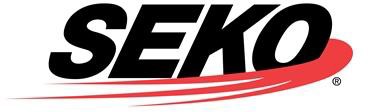 นโยบายสายด่วนที่ไม่ระบุตัวตนของ SEKO Logisticsนโยบายทั่วไป:SEKO Logistics (“SEKO” “เรา” หรือ “บริษัท”) ดำเนินธุรกิจอย่างมีจริยธรรมและสอดคล้องกับกฎหมายทั้งหมดในประเทศที่ SEKO ทำธุรกิจ รวมถึงกฎหมายของรัฐ รัฐบาลกลางและกฎหมายระหว่างประเทศทั้งหมด กล่าวโดยสรุปคือ เรามุ่งมั่นที่จะทำสิ่งที่ถูกต้องเสมอ ด้วยเหตุนี้เราจึงได้นำหลักจรรยาบรรณและนโยบายด้านจริยธรรมมาใช้ รวมถึงเปิดตัวสายด่วนที่ไม่ระบุตัวตนซึ่งออกแบบมาโดยเฉพาะเพื่อให้เป็นส่วนหนึ่งของโปรแกรมที่มีประสิทธิภาพในการป้องกันและตรวจจับ รวมถึงรายงานการละเมิดกฎหมายและการดำเนินการที่อาจเกิดขึ้น SEKO สนับสนุนให้พนักงาน ตัวแทนและพันธมิตรทั่วโลกแจ้งข้อกังวลที่จะช่วยให้เรามีความมุ่งมั่นในการดำเนินธุรกิจอย่างมีจริยธรรม คุณธรรมและกฎหมาย นโยบายนี้มีวัตถุประสงค์เพื่อเป็นช่องทางให้พนักงานแจ้งข้อกังวลและสร้างความมั่นใจว่า พวกเขาจะได้รับการคุ้มครองจากการตอบโต้หรือการตกเป็นเหยื่อในการแจ้งเบาะแสโดยสุจริต อย่างไรก็ตาม หากพนักงานรู้สึกว่าไม่จำเป็นต้องเปิดเผยตัวตน พวกเขาควรปฏิบัติตามขั้นตอนการร้องเรียน/ร้องทุกข์ที่มีอยู่ของเราขอบเขต:สายด่วนการรายงานที่ไม่ระบุชื่อมีวัตถุประสงค์เพื่อครอบคลุมข้อกังวลร้ายแรงและ/หรือปัญหาที่ละเอียดอ่อน ซึ่งอาจมีผลกระทบอย่างมากต่อ SEKO Logistics เช่นการกระทำที่:อาจนำไปสู่การรายงานทางการเงินที่ไม่ถูกต้องไม่ชอบด้วยกฎหมายไม่สอดคล้องกับนโยบายของบริษัท รวมถึงจรรยาบรรณและนโยบายด้านจริยธรรมหรือมิฉะนั้นจะเป็นการกระทำที่ไม่เหมาะสมอย่างร้ายแรงการรายงานข้อร้องเรียน:โทรฟรี:ภาษาอังกฤษในสหรัฐอเมริกาและแคนาดา: (844) 510 -0059ภาษาสเปนในอเมริกาเหนือ: (800) 216 -1288ภาษาฝรั่งเศสในแคนาดา: (855) 725 -0002ภาษาสเปนในเม็กซิโก: 01 -800 -681 -5340ประเทศอื่นๆ ทั้งหมด: 800 -603 -2869 (ต้องกดรหัสประเทศก่อน)การรายงานเว็บไซต์: www.lighthouse-services.com/sekologisticsสามารถส่งรายงานได้หลายภาษา ซึ่งเลือกได้จากเว็บไซต์หรือ URL โดยตรงที่พบได้ด้านล่าง:อีเมล: reports@lighthouse-services.com (ต้องมีชื่อบริษัทพร้อมรายงาน)แฟกซ์: ทางเลือกโทรสารสำหรับเอกสารที่เป็นลายลักษณ์อักษร: 215 -689 -3885 (ต้องมีชื่อบริษัทพร้อมรายงาน)การป้องกัน:การรักษาความลับ ผู้รายงานไปยังสายด่วนจะมีความสามารถในการไม่เปิดเผยตัวตนหากพวกเขาเลือก โปรดทราบว่าข้อมูลที่คุณให้ไว้อาจก่อให้เกิดการตรวจสอบภายในและ/หรือภายนอกเกี่ยวกับปัญหาที่คุณรายงานและการไม่เปิดเผยตัวตนของคุณจะได้รับการคุ้มครองตามขอบเขตที่กฎหมายกำหนด อย่างไรก็ตาม คนอื่นอาจทราบตัวตนของคุณในระหว่างการตรวจสอบเนื่องจากข้อมูลที่คุณให้ไว้ รายงานจะถูกส่งโดย Lighthouse ซึ่งเป็นบริการรายงานสายด่วนที่ไม่ระบุตัวตน ไปยัง SEKO Logistics หรือผู้ที่ได้รับมอบหมาย และรายงานทั้งหมดจะได้รับการตรวจสอบตามดุลยพินิจของบริษัทของเราแต่เพียงผู้เดียวเราไม่ยอมรับการคุกคามหรือการทำให้บุคคลที่ส่งรายงานสายด่วนตกเป็นเหยื่อข้อกล่าวหาที่เป็นอันตรายอาจส่งผลให้ถูกลงโทษทางวินัยเวลาโปรดทราบว่ายิ่งมีการแสดงความกังวลก่อนหน้านี้เท่าไร ่เราก็ยิ่งดำเนินการได้ง่ายขึ้นเท่านั้นหลักฐานแม้ว่าคุณจะไม่ได้รับการคาดหวังให้พิสูจน์ความจริงของข้อกล่าวหา แต่พนักงานที่ส่งรายงานจำเป็นต้องแสดงให้เห็นในรายงานสายด่วนว่ามีเหตุผลเพียงพอสำหรับข้อกังวลวิธีการจัดการรายงาน:การดำเนินการจะขึ้นอยู่กับลักษณะของข้อกังวล บุคคลหรือผู้ได้รับมอบหมายที่ได้รับการเสนอชื่อจาก SEKO Logistics จำนวนหนึ่งจะได้รับสำเนารายงานและรายงานการติดตามผลเกี่ยวกับการดำเนินการของบริษัท จะมีการสอบถามเบื้องต้นเพื่อพิจารณาว่าการสอบสวนมีความเหมาะสมหรือไม่และรูปแบบการสอบสวนควรเป็นแบบใดข้อกังวลบางประการอาจได้รับการแก้ไขโดยการดำเนินการตามที่ตกลงกันโดยไม่จำเป็นต้องมีการสอบสวนข้อเสนอแนะไปยังผู้รายงานไม่ว่าจะรายงานโดยตรงต่อบุคลากรของ SEKO Logistics หรือผ่านสายด่วน บุคคลที่ส่งรายงานจะได้รับโอกาสในการติดตามผลเกี่ยวกับข้อกังวลของพวกเขา:รับทราบว่าได้รับข้อกังวลแล้วระบุว่าจะจัดการกับเรื่องนี้อย่างไรระบุเวลาโดยประมาณที่จะใช้ในการตอบกลับครั้งสุดท้ายบอกพวกเขาว่ามีการสอบถามเบื้องต้นหรือไม่บอกพวกเขาว่าจะมีการสืบสวนเพิ่มเติมตามมาหรือไม่ และถ้าไม่ ทำไมถึงไม่มีข้อมูลเพิ่มเติมปริมาณการติดต่อระหว่างบุคคลที่ส่งรายงานและหน่วยงานที่ตรวจสอบข้อกังวลจะขึ้นอยู่กับลักษณะของปัญหา ความชัดเจนของข้อมูลที่ให้ไว้ และสามารถติดต่อพนักงานติดตามผลได้หรือไม่ อาจมีการขอข้อมูลเพิ่มเติมจากผู้รายงานผลของการสอบสวนขึ้นอยู่กับดุลยพินิจของบริษัทและภายใต้ข้อจำกัดทางกฎหมายและอื่นๆ ผู้รายงานอาจมีสิทธิ์ได้รับข้อมูลเกี่ยวกับผลการสอบสวนตัวย่อภาษาชื่อภาษาURL โดยตรงaraอารบิกwww.lighthousegoto.com/sekologistics/arabenเบงกาลีwww.lighthousegoto.com/sekologistics/bencsmจีน (ประยุกต์)www.lighthousegoto.com/sekologistics/csmctrจีน (ดั้งเดิม)www.lighthousegoto.com/sekologistics/ctrczeเช็กwww.lighthousegoto.com/sekologistics/czedanเดนมาร์กwww.lighthousegoto.com/sekologistics/dandutดัตช์www.lighthousegoto.com/sekologistics/dutengอังกฤษwww.lighthousegoto.com/sekologistics/engfilฟิลิปปินส์www.lighthousegoto.com/sekologistics/filfinฟินแลนด์www.lighthousegoto.com/sekologistics/finfreฝรั่งเศสwww.lighthousegoto.com/sekologistics/fregeoจอร์เจียwww.lighthousegoto.com/sekologistics/geogerเยอรมันwww.lighthousegoto.com/sekologistics/gergreกรีกwww.lighthousegoto.com/sekologistics/grehebฮิบรูwww.lighthousegoto.com/sekologistics/hebhinฮินดีwww.lighthousegoto.com/sekologistics/hinhunฮังการีwww.lighthousegoto.com/sekologistics/hunindอินโดนีเซียwww.lighthousegoto.com/sekologistics/inditaอิตาลีwww.lighthousegoto.com/sekologistics/itajpnญี่ปุ่นwww.lighthousegoto.com/sekologistics/jpnkorเกาหลีwww.lighthousegoto.com/sekologistics/korlavลัตเวียwww.lighthousegoto.com/sekologistics/lavmayมาเลย์www.lighthousegoto.com/sekologistics/maynorนอร์เวย์www.lighthousegoto.com/sekologistics/norpolโปแลนด์www.lighthousegoto.com/sekologistics/polporโปรตุเกสwww.lighthousegoto.com/sekologistics/porrumโรมาเนียwww.lighthousegoto.com/sekologistics/rumrusรัสเซียwww.lighthousegoto.com/sekologistics/russloสโลวักwww.lighthousegoto.com/sekologistics/slosomโซมาเลียwww.lighthousegoto.com/sekologistics/somspaสเปนwww.lighthousegoto.com/sekologistics/spasweสวีเดนwww.lighthousegoto.com/sekologistics/swethaไทยwww.lighthousegoto.com/sekologistics/thaturตุรกีwww.lighthousegoto.com/sekologistics/turukrยูเครนwww.lighthousegoto.com/sekologistics/ukrvieเวียดนามwww.lighthousegoto.com/sekologistics/vie